جمعيات الدول الأعضاء في الويبوسلسلة الاجتماعات الثانية والخمسونجنيف، من 10 إلى 12 ديسمبر 2013اقتراح من مجموعة بلدان أمريكا اللاتينية والكاريبي بشأن البرنامج 20 من اقتراح البرنامج والميزانية للثنائية 2014/15وثيقة من إعداد الأمانةفي تبليغ مؤرخ في 1 نوفمبر 2013، استلمت الأمانة طلبا من البعثة الدائمة لترينيداد وتوباغو باسم مجموعة بلدان أمريكا اللاتينية والكاريبي بشأن الفقرة 21.20 من البرنامج 20 من "اقتراح البرنامج والميزانية للثنائية 2015/15" (الوثيقة A/51/7 Rev. المؤرخة في 20 سبتمبر 2013).ويرد النص الكامل لتبليغ البعثة الدائمة لترينيداد وتوباغو في مرفق هذه الوثيقة.[يلي ذلك المرفق]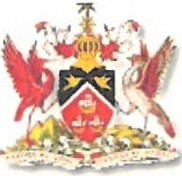 البعثة الدائمة لجمهورية ترينيداد وتوباغو لدى مكتب الأمم المتحدة بجنيفمذكرة رقم 144/2013تهدي البعثة الدائمة لجمهورية ترينيداد وتوباغو لدى مكتب الأمم المتحدة بجنيف ولدى الوكالات المتخصّصة في أوروبا، باسم مجموعة بلدان أمريكيا اللاتينية والكاريبي، تحياتها إلى سعادة السيدة بايفي كايرامو، رئيسة الجمعية العامة للويبو، وتتشرف بالإشارة إلى المذكرة الشفهية (المرجع: GEN7W0007-111) المؤرخة في 1 أكتوبر 2013 والواردة من البعثة الدائمة لفنلندا لدى الأمم المتحدة وسائر المنظمات الدولية بجنيف، التي تقرّ باستلام مذكرتنا الشفهية (المرجع: رقم 116/2013) المؤرخة في 26 سبتمبر 2013.وفي هذا المضمار تودّ مجموعة بلدان أمريكا اللاتينية والكاريبي أن تشير إلى أنّ التعديلات التي طلبنا إدخالها، في الوقت المناسب ووفق الإجراءات المعمول بها، لم تُدخل بعد على وثيقة مشروع البرنامج والميزانية (A/51/7/Rev.). ونحن إذ نأخذ في اعتبارنا أنّ المشاورات غير الرسمية حول المكاتب الخارجية قد بدأت فعلا نودّ أن نطلب، مرّة أخرى، أن تعمّم الأمانة على جميع الدول الأعضاء التعديل الذي طلبت المجموعة إدخاله على الفقرة 21.20 من البرنامج 20 من وثيقة مشروع البرنامج والميزانية للثنائية 2014/15 وذلك كي يُدرج في تلك الوثيقة قبل بدء الدورة الاستثنائية لجمعيات الدول الأعضاء في الويبو في 10 ديسمبر 2013.وترفق المجموعة التعديل المذكور الذي سبق أن عمّمته الأمانة على الدول الأعضاء خلال الدورة الحادية والعشرين للجنة البرنامج والميزانية في سبتمبر 2013، وذلك لتسهيل الاطلاع عليه.وتودّ المجموعة أن تشير إلى أنّها تظلّ ملتزمة بإجراء حوار بنّاء من أجل التوصّل إلى حل توفيقي للموافقة على البرنامج والميزانية للثنائية 2014/15 وتؤكّد مجدّدا اهتمامها المشروع بفتح مكتب خارجي في المنطقة.وتغتنم البعثة الدائمة لجمهورية ترينيداد وتوباغو لدى مكتب الأمم المتحدة بجنيف ولدى الوكالات المتخصّصة في أوروبا هذه الفرصة لتعرب، باسم مجموعة بلدان أمريكيا اللاتينية والكاريبي، عن فائق الاحترام والتقدير لسعادة السيدة بايفي كايرامو، رئيسة الجمعية العامة للويبو.جنيف، 1 نوفمبر 2013[ختم البعثة الدائمة لجمهورية ترينيداد وتوباغو لدى مكتب الأمم المتحدة بجنيف.]صورة إلى: 	سعادة الدكتور فرانسس غري، المدير العام للمنظمة العالمية للملكية الفكرية		سعادة السيد كووك فوك سينغ، السفير فوق العادة والمفوض لسنغافورة لدى منظمة التجارة العالمية والمنظمة العالمية للملكية الفكريةاقتراح مجموعة بلدان أمريكا اللاتينية والكاريبي بشأن الفقرة 21.20 من البرنامج 20
من اقتراح البرنامج والميزانية للثنائية 2014/1521.20.	من المزمع، خلال الثنائية القادمة، فتح مكاتب خارجية جديدة في الأماكن/المناطق التالية: مكتب واحد في كل من الصين والاتحاد الروسي والولايات المتحدة الأمريكية، ومكتبان في أفريقيا، ومكتب واحد في أمريكا اللاتينية والكاريبي.[نهاية المرفق والوثيقة]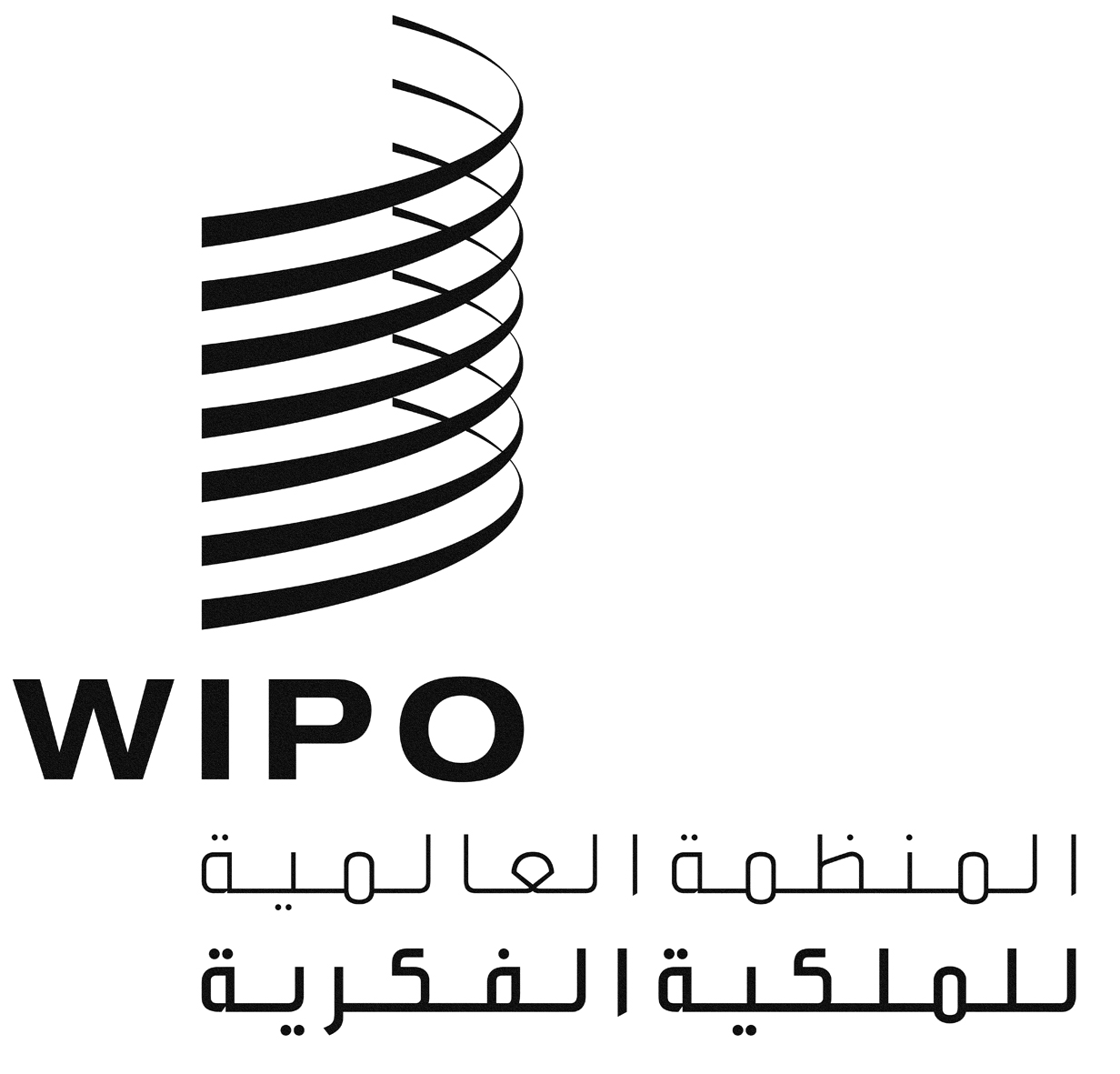 AA/52/2A/52/2A/52/2الأصل: بالإنكليزيةالأصل: بالإنكليزيةالأصل: بالإنكليزيةالتاريخ: 4 نوفمبر 2013التاريخ: 4 نوفمبر 2013التاريخ: 4 نوفمبر 2013